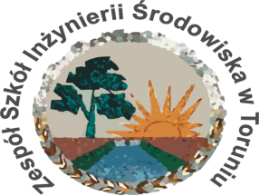 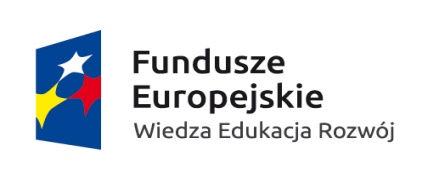 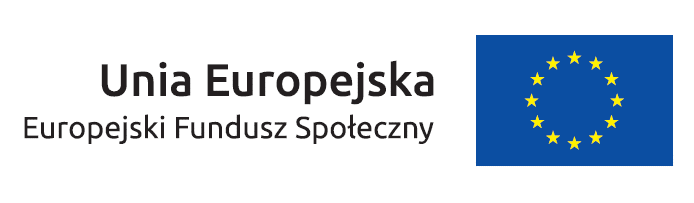 W dniu 30 kwietnia 2016r. wróciła ze Słowenii grupa 15 uczniów z klasy III A. Odbywali oni staż w kierunku architektura krajobrazu u naszego wieloletniego partnera GRM Novo mesto Center Biotehnike in Turizma w ramach projektu „Recepta na sukces zawodowy. Słoweńskie doświadczenia inspiracją dla toruńskich uczniów” o numerze 2015-1-PL01-KA102-014832 realizowanego w ramach projektu systemowego „Staże zagraniczne dla uczniów i absolwentów szkół zawodowych oraz mobilność kadry kształcenia zawodowego” realizowanego przez FRSE współfinansowanego przez Unię Europejską w ramach środków EFS POWER na zasadach Programu Erasmus + sektor Kształcenie i szkolenia zawodowe. Uczniowie spędzili na praktykach trzy tygodnie, podczas których zajmowali się m.in. :- sadzeniem roślin jednorocznych;- opieką nad ogrodem z roślinami miododajnymi;- opieką na roślinami balkonowymi;- planowaniem oraz sadzeniem roślin w pojemnikach kwiatowych;- przygotowaniem kwiatów balkonowych na sprzedaż;- opieką nad szkółką;- produktami z gliny;- florystyką ślubną -  dekorowaniem kościoła w Novo mesto;- zagospodarowaniem terenów zalesionych, etc.Przed rozpoczęciem mobilności, uczniowie uczestniczyli w przygotowaniu językowym (20godz.-przygotowanie językowe ukierunkowane zawodowo), kursie florystycznym (20 godzin), szkoleniu BHP w kierunku architektura krajobrazu (3 godz.) oraz szkoleniu z zakresu udzielania pierwszej pomocy w szkole (przed wyjazdem na staż) i wszystkich wyprawach dydaktycznych w Słowenii. Otrzymali również drobne kieszonkowe na wydatki związane z praktykami. Zarówno wieloaspektowe przygotowanie do wyjazdu, jak i sama zagraniczna mobilność w Słowenii umożliwiły uczniom nabycie następujących umiejętności, kompetencji oraz wiedzy:- poznanie nowych technologii i współczesnych rozwiązań stosowanych w architekturze krajobrazu w Słowenii, poprzez udział w licznych wyprawach edukacyjnych do parków, ogrodów, wystaw;- poznanie licznych projektów/koncepcji/rozwiązań praktycznych dot. architektury krajobrazu oraz rewitalizacji, rekultywacji i renowacji terenów zieleni stosowanych w instytucji przyjmującej;- udoskonalenie umiejętności: projektowania, realizowania i wykonywania prac konserwacyjnych obiektów małej architektury krajobrazu;- zapoznanie się z roślinnością typową dla danych regionów Słowenii m.in. dzięki wyprawom dydaktycznym;- pobudzenie kreatywności i pomysłowości uczestnika;- nauka odpowiedzialności, podniesienie poziomu samooceny;- nabycie kompetencji społecznych takich jak: nawiązanie kontaktów branżowych, akceptacja przekonań innych ludzi, obchodzenie się z problemami oraz opanowanie stresu związanego ze zmianą środowiska życia i pracy;-  rozwinięcie umiejętności języka angielskiego- komunikacja na co dzień, słownictwo specjalistyczne;- zapoznanie się z słownictwem używanym na co dzień, niezbędnym do prawidłowego funkcjonowania w obcym kraju;- rozwój kompetencji międzykulturowych (poznanie regionu )  miasta Novo mesto, Piran, Bled,, funkcjonowanie w danym społeczeństwie, poznanie zasad i reguł panujących w kraju odbywania praktyki, poznanie z kulturą i najciekawszymi zabytkami miast;- nawiązanie kontaktów branżowych, które dadzą szansę na rozwój i samorealizację;- zbieranie dokumentacji na potrzeby projektu.W połowie mobilności miała miejsce wizyta monitorująca, podczas której koordynatorka projektu odwiedziła uczniów i przeprowadziła monitoring realizacji programu praktyk zawodowych, organizacji praktyk, warunków bezpieczeństwa i higieny pracy, tematyki zajęć w dniu kontroli oraz kontaktów opiekuna praktyk zawodowych ze szkołą. Koordynatorka przeprowadziła z uczniami rozmowy, które miały na celu ewaluację dotychczasowych praktyk oraz stopnia zadowolenia z zakwaterowania, wyżywienia, relacji ze słoweńskim opiekunem praktyk oraz słoweńskimi uczniami. Po odbyciu mobilności, uczniowie otrzymali Certyfikaty potwierdzające uczestnictwo w mobilności podpisane przez dwie partnerskie szkoły- ZSIŚ oraz GRM Center Biotehnike in Turizma w Novo mesto w dwóch językach - polskim i angielskim oraz za kilka miesięcy otrzymają certfikaty Europass Mobilność podczas specjalnej uroczystej gali. 